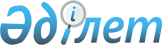 О присвоении наименования улицеРешение акима Иркульского сельского округа Шиелийского района Кызылординской области от 28 декабря 2016 года № 132. Зарегистрировано Департаментом юстиции Кызылординской области 17 января 2017 года № 5699
      В соответствии с Законом Республики Казахстан от 23 января 2001 года "О местном государственном управлении и самоуправлении в Республике Казахстан", Законом Республики Казахстан от 8 декабря 1993 года "Об административно-территориальном устройстве в Республике Казахстан" и заключением Кызылординской областной ономастической комиссии от 12 декабря 2015 года за № 4 аким Иркульского сельского округа РЕШИЛ:
      1. Присвоить безымянной улице в селе Ыбырая Жахаева Иркульского сельского округа Шиелийского района имя "Сейтімхан Сахиев".
      2. Настоящее решение вводиться в действие по истечении десяти календарных дней после дня первого официального опубликования.
					© 2012. РГП на ПХВ «Институт законодательства и правовой информации Республики Казахстан» Министерства юстиции Республики Казахстан
				
      Аким сельского округа Иркуль

С. Монтаев
